Publicado en  el 28/12/2016 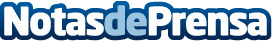 ¿Que eres emprendedor o empresario? En este artículo se muestran algunas  de las diferencias entre uno y otro para que puedas conocer si te incluyes en un grupo o el otroDatos de contacto:Nota de prensa publicada en: https://www.notasdeprensa.es/que-eres-emprendedor-o-empresario_1 Categorias: Telecomunicaciones Emprendedores Recursos humanos Otras Industrias http://www.notasdeprensa.es